Lección 17: Día 3 de centrosContemos grupos grandes de objetos y practiquemos hacer gráficas y sumar jugando.Calentamiento: Conversación numérica: Sumemos diez másEncuentra mentalmente el valor de cada suma.17.2: Centros: Momento de escogerEscoge un centro.Qué hay a mis espaldas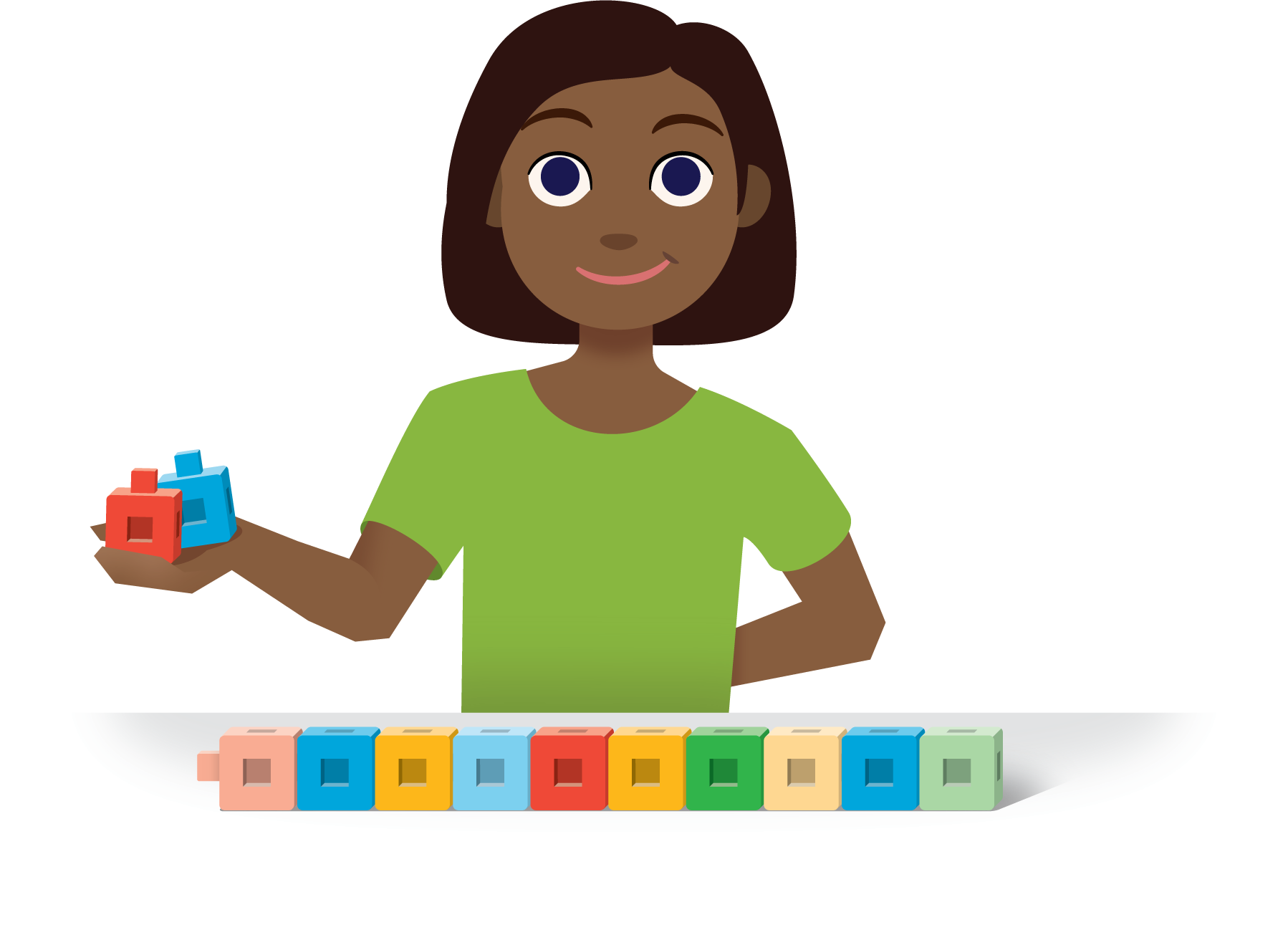 ¿Qué tan cerca?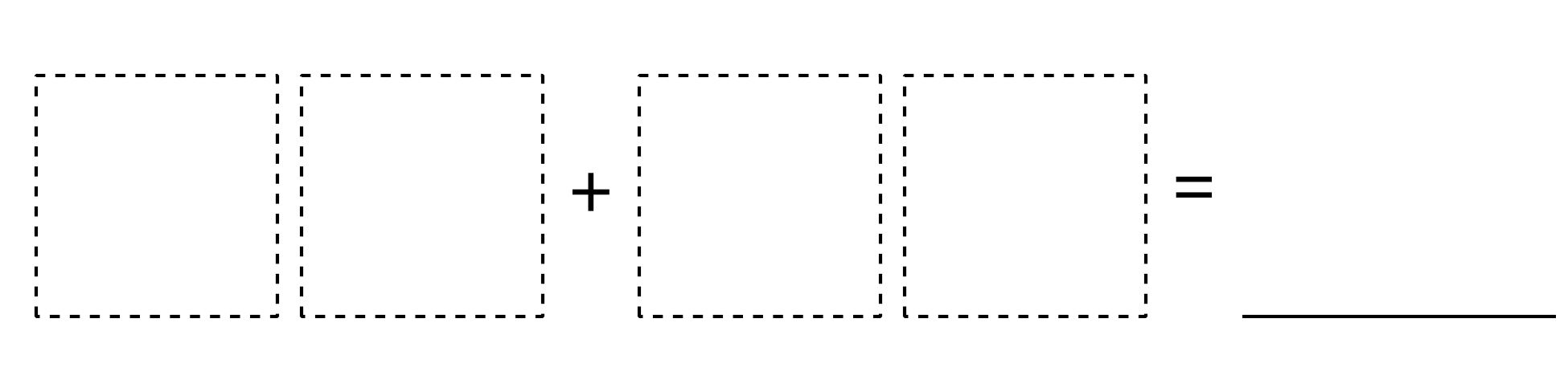 Acertijos numéricos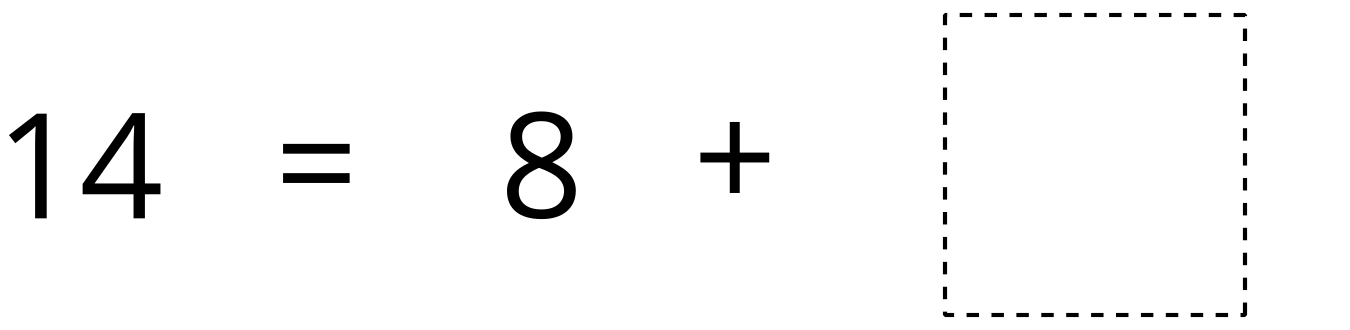 Clasificar y mostrar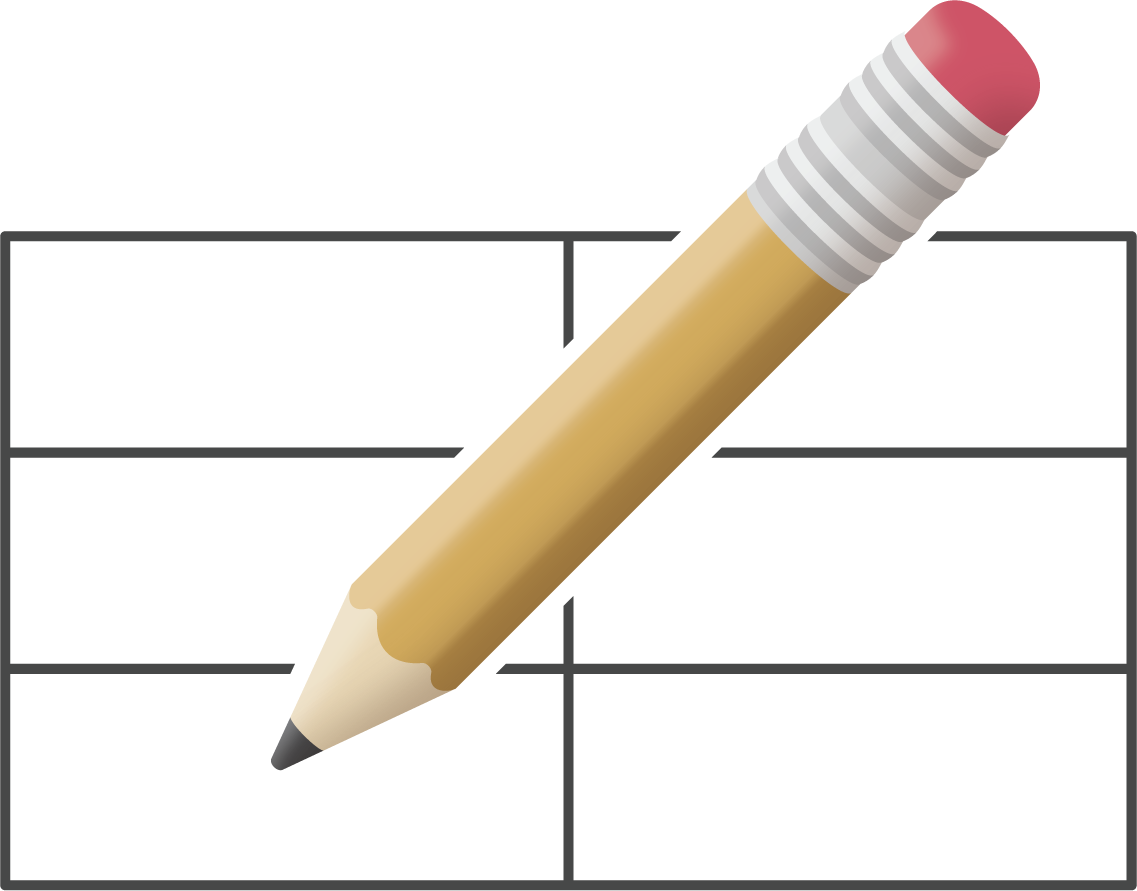 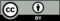 © CC BY 2021 Illustrative Mathematics®